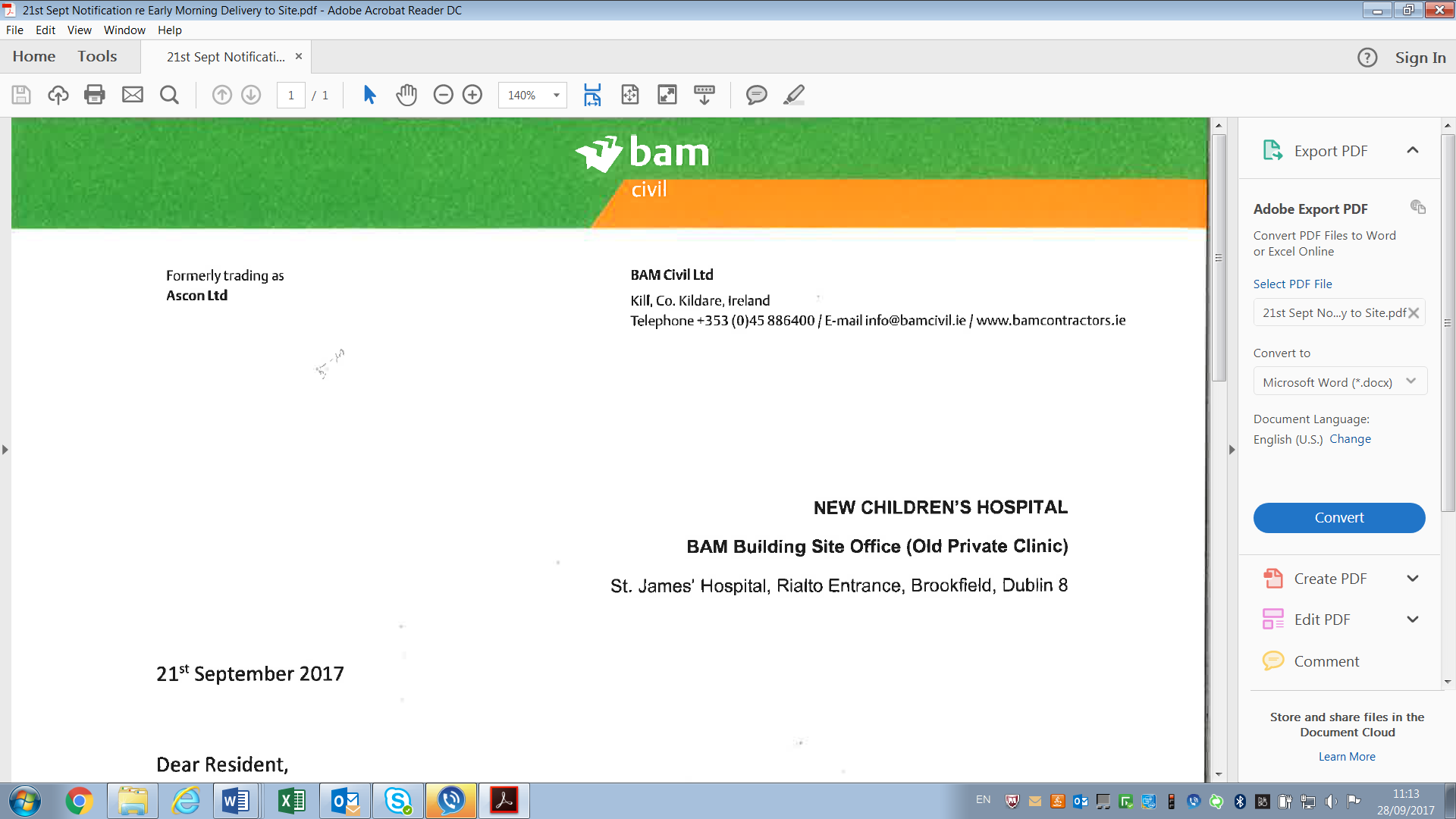 NEW CHILDREN’S HOSPITALBAM Building Site Office (Linear Park)St. James’ Hospital, Dublin 819th January 2018Cleanliness of South Circular RoadDear Resident,I refer to my letter to you on Friday last 12th January concerning additional arrangements to address the cleanliness of the South Circular Road between Brookfield Road and Suir Road junctions.A window cleaning company has now been procured. This company will deliver an information leaflet to homes on Monday next, and window cleaning will commence from Tuesday. They will knock on each door before cleaning. If no response, they will leave a card.  They will not proceed without first speaking with householder.Separately, a BAM representative will call to each house next week to hand deliver car wash vouchers upon sight of car parking permits.For general enquiries related to ongoing construction activities please continue to contact the 24/7 Residents Helpline on 01 5311110. Yours sincerely,BAM Community Liaison